МОУ Чурапчинская средняя общеобразовательная школа имени С.А.НовгородоваДоклад на тему:  Создание образа     «Тымныы эhээ о5онньор» в якутском традиционном национальном стиле»Работа: Готовцевой Саины ученицы 9 «а» класса ЧСОШРуководитель Коркина М.С.Содержание:ВВЕДЕНИЕI.Научный аппаратII.Основная часть:II.1.Изучение истории возникновения русского «Деда Мороза »II.2. «Санта Клаус»Ш. Практическая часть:Создание проекта костюма «Тымныы эhээ о5онньор»IY. ЗаключениеV. Использованная литератураVI. Приложения: эскизы костюма «Тымныы эhээ о5онньор»Актуальность. У каждого ребенка самым любимым праздником, безусловно, является Новый год. Это получение подарков, костюмированные бал- маскарады, игры, веселые аттракционы, ожидание чуда и т.д. Заранее существующие персонажи, например Санта Клаус в Европе и Дед Мороз в России успешно являются образами новогоднего праздничного волшебника. А у нас в Республике Саха Якутии, созданный недавно известным модельером Августиной Филипповой, образ Чысхаана по источникам исследований искусствоведов является прообразом «О5ус керееччу»                                              Цель. 	Создание образа     «Тымныы эhээ о5онньор» в якутском традиционном национальном стиле                                                                                                                                                                               					Задачи -Ознакомиться с историей возникновения образов Деда Мороза и Санта Клауса; -Рассмотреть костюмы Деда Мороза и Санта Клауса;- Изучить  традиции в исполнении якутского национального костюма;-Дизайн костюма      «Тымныы эhээ о5онньор»;					Новизна : -1)Сделана попытка создать проект  костюма     «Тымныы эhээ о5онньор» в якутском традиционном национальном стиле2) В исполнении декоративных деталей костюма использована техника «Холодный батик», что является новаторской идеей.			Ожидаемый конечный результат:Создание красивого костюма «Тымныы эhээ о5онньор» в якутском традиционном национальном стиле, который можно использовать на утренниках и костюмированных Бал- маскарадах..Дальнейшее развитие	Создав  дизайн костюма      «Тымныы эhээ о5онньор», можно развить туристический комплекс на базе Чурапчинского села, тем самым улучшить инфраструктуру улуса.ВведениеУ каждого ребенка самым любимым праздником безусловно является Новый год. Это получение подарков, костюмированные бал- маскарады, игры, веселые аттракционы, ожидание чуда и т.д. Заранее существующие персонажи, например Санта Клаус в Европе и Дед Мороз в России успешно являются образами новогоднего праздничного волшебника. А у нас в Республике Саха Якутии, созданный недавно известным модельером Августиной Филипповой, образ Чысхаана по источникам исследований искусствоведов является прообразом «О5ус керееччу». Поэтому при выборе темы доклада  для участия в НПК  поэтому я выбрала тему «Создание образа     «Тымныы эhээ о5онньор» в якутском традиционном национальном стиле».Для этого я поставила перед собой следующие цели и задачи	1)Ознакомиться с историей возникновения образов Деда Мороза и Санта Клауса;2)-Рассмотреть костюмы Деда Мороза и Санта Клауса;3)Изучить  традиции в исполнении якутского национального костюма;4)Сделать дизайн костюма      «Тымныы эhээ о5онньор»;Новизной данного доклада является - попытка создать проект  костюма     «Тымныы эhээ о5онньор» в якутском традиционном национальном стиле- В исполнении декоративных деталей костюма использована техника «Холодный батик», что является новаторской идеей. Дед Моро́з   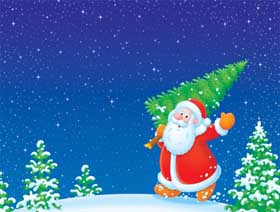 Дед Моро́з (Де́дко Моро́зко) — персонаж русских легенд, в восточнославянской мифологии — олицетворение зимних морозов; в современности — главный сказочный персонаж на празднике Нового года, местный вариант рождественского дарителя.Часто изображается в синей или красной шубе с длинной белой бородой и посохом в руке, в валенках. Ездит на тройке лошадей. Неразлучен со своей внучкой, Снегурочкой.18 ноября в России с 2005 года официально[1] празднуют день рождения Деда Мороза. Эту дату придумали дети, а связано это с тем, что, по наблюдениям, именно в этот день в Великом Устюге ударяют сильные морозы, и вступает в силу настоящая зима[2]. История Деда МорозаМороз как природная стихия издавна персонифицировался восточными славянами. Он представлялся ими в виде невысокого старичка с длинной седой бородой, который бегает по полям и вызывает стуком трескучие морозы. Образ Мороза нашёл своё отражение в русских пословицах, поговорках, сказках. К примеру, в волшебных сказках Мороз предстаёт в виде волшебного помощника (выступая под именами Студенец, Трескунец), или дарителя при правильном поведении сказочного героя (Морозко).[3]
Морозы в представлении славянина-земледельца связывались с будущим урожаем. О наличии будущего урожая можно было судить по наличию рождественских или крещенских морозов. В Святки и Чистый четверг у русских было принято совершать обряд «кликанья мороза»: его зазывали на трапезу и угощали ритуальной пищей — блинами и кутьёй. Интересно при этом, что в те же периоды точно так же призывали в дом души умерших предков, а блины и кутья — типичная поминальная еда у русских. Еда для мороза оставлялась на окне или на крыльце. Мороз просят не приходить летом и не портить урожай.[3]

Обработку традиционных представлений о Морозе можно наблюдать в сказке Некрасова «Мороз, Красный нос», где Мороз убивает в лесу бедную молодую крестьянскую вдову, оставляя сиротами её малолетних детей; в пьесе Островского «Снегурочка» и поставленной на её основе одноименной опере Римского-Корсакова. В «Детских сказках дедушки Иринея» В. Ф. Одоевского фигурирует образ «доброго Мороза Ивановича», который живет в ледяном доме, спит на перине из снега и т. п.

Образ Деда Мороза, как рождественского персонажа, появился в России сравнительно недавно, в конце XIX — начале XX веков. Возник этот образ в городской среде под влиянием западноевропейских обычаев (Санта-Клаус и т. д.).[

Во второй половине XIX века в России отмечаются попытки создать свой образ «рождественского деда», который бы дарил подарки русским детям наподобие их западных сверстников. Уже во времена Александра II отмечаются «старый Рупрехт» (явно германского происхождения, 1861), «святой Николай» или «дедушка Николай» (1870) — единичные попытки, которые не прижились. В 1886 году впервые отмечается «Морозко», и к началу ХХ века уже складывается образ Деда Мороза. После революции Дед Мороз, вместе со всеми рождественскими традициями, подвергся гонениям, но затем был возвращен в обиход и «советизирован» (еще Ленин приходил к ребятам на Новогоднюю елку). Это произошло после того, как 28 декабря 1935 года член Президиума ЦИК СССР Павел Постышев опубликовал в газете «Правда» статью, где предложил организовать для детей празднование Нового Года, после чего по всей стране начинают организовываться новогодние мероприятия с использованием переосмысленной старой «рождественской» атрибутики. Новый образ Деда Мороза был создан советскими кинематографистами в 1930-х годах.
На праздник приходит с внучкой — Снегурочкой и дарит подарки.

== Дед Мороз и РПЦ ==
Отношение Русской Православной церкви к Деду Морозу неоднозначное, с одной стороны как к языческому божеству и волшебнику, а значит противоречащему христианскому учению, а с другой стороны, как к русской культурной традиции. 
В 2001 году епископ Вологодский и Великоустюжский Максимилиан (Лазаренко) заявил, что РПЦ поддержит проект «Великий Устюг — Родина Деда Мороза», только если в «официальной биографии» Деда Мороза будет указано, что он принял крещение.

== Великий Устюг — родина Деда Мороза ==
По инициативе бывшего мэра Москвы Юрия Лужкова в Вологодской области с 1999 года действует туристический проект «Великий Устюг — родина Деда Мороза».

25 декабря 1999 года в городе Великий Устюг состоялось торжественное открытие Дома Деда Мороза. В город идут туристические поезда из Москвы, Санкт-Петербурга, Вологды, разработаны специализированные автобусные путешествия.

За первые три года (с 1999 по 2002 год) число туристов, посетивших город Великий Устюг, выросло с 2 тыс. до 32 тысяч. По заявлению губернатора Вологодской области Вячеслава Позгалева, с начала реализации проекта Деду Морозу было направлено более миллиона писем от детей из различных стран, а товарооборот в городе вырос в 15 раз и снизилась безработица.

== Поместье белорусского Деда Мороза ==
25 декабря 2003 года на территории Национального парка «Беловежская пуща» приветствовал своих первых гостей белорусский Дед Мороз со своей Снегурочкой. С тех пор Дед Мороз круглый год сердечно встречает гостей в своих владениях. На 15 га Поместья белорусского Деда Мороза расположены развлекательные аттракционы для детей и взрослых. Красота природы и виртуозность белорусских мастеров сделали этот уголок природы по-настоящему сказочным.

== В кинематографе ==
В советское время, согласно фильмам и мультфильмам, Дед Мороз обычно жил на Северном Полюсе. Вот некоторые фильмы о Деде Морозе:«Морозко» — Александр Хвыля в роли Морозко«Снегурочку вызывали?» — в роли Деда Мороза Владимир Меньшов.«Зигзаг удачи» — в Деда Мороза переодевается Орешников (Леонов Е.)«Новогодние приключения Маши и Вити» — роль Деда Мороза исполняет Ефимов И.«Чародеи» — в Деда Мороза переодевается Иван Степанович Киврин (Золотухин В.)Все мы с детства думаем, что добрый старик с белоснежной бородой, с мешком подарков пришёл к нам очень давно. А на самом деле, добрым Дедом Морозом, без которого сейчас не проходит ни один новогодний праздник, он стал примерно 100-150 лет назад. Правда, в древние времена, русский народ рассказывал сказки о Морозе – сильном, но злом старике, который приносил на землю холод, снег да метели. Его называли: Морозко, Мороз, Мороз Иванович. Он редко дарил подарки, а вот люди дарили ему подарки, задабривая его. Когда на Руси стали встречать Новый год, в ночь с 31 декабря на 1 января, Дед Мороз стал героем новогоднего праздника. Он подобрел и стал приносить людям подарки. Начало формыНачало формыКонец формыК сожалению, сейчас старый добрый Дед Мороз постепенно вытесняется Санта-Клаусом. Какие различия между двумя волшебниками? В первую очередь, происхождение. История западного Деда восходит к имени христианского святого Николая. Даже само имя «Санта-Клаус» - сокращённое от «святой Николаус». Образ святого Николая на нашего Деда Мороза практически не повлиял. Святой почитается церковью, а дед совершенно с христианством не связан. Во-вторых, Санта-Клаус более моложавый, чем наш отечественный Мороз, – он стрижёт бороду, носит очки и модный колпак с помпоном. В-третьих, в отличие от нашего деда, у западного старика есть даже средство передвижения – упряжка с летающими оленями.Санта-Клаус – бизнесмен и коммерсант: он снимается в рекламе «Кока-Колы» аж с 1931 года. Дед Мороз – бессребреник и, в отличие от западного соседа, дарит подарки абсолютно всем детям, а не только тем, которые хорошо себя вели.Дед Мороз довольно строгий, но справедливый. А в Санта-Клаусе суровости и в помине нет. А как же иначе?! Вы можете представить интеллигентного европейца Санту в глухой русской деревне? Представить Санту, который сковывает лёд на реках? Морозит путников? Наметает снежные сугробы? Наверное, нет.Чысхаан                                        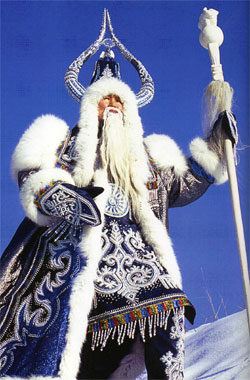 Властитель Холода земли, исполин. Ассоциируется с популярным образом Быка зимы, насылающим мороз и вьюги. Как и во всех моделях автора, идейную нагрузку несет головной убор. Высокую конусообразную шапку, опушенную пушистым  мехом белого песца, украшают рога на каркасе, форма которых повторяет излюбленный лирообразный орнамент ке5уер ойуу. Нарядная парчовая шуба оточена белым мехом песца. Под шубой надевается передник эвенского типа, расшитый сакральным якутским орнаментом ке5уер ойуу и завершается бахромой. Вышивка бисером бело-голубого цвета украшает рукавицы и наножники. Коса и борода из конского волоса, трость деревянная.Влияние религии, мировоззрение якутов на изготовление одежды и предметов обихода.Одежда любого народа показывает его среду обитания, культуру и религию. Традиционная одежда наших предков является частью материальной культуры и незримыми нитями тесно связана с окружающей средой, религиозными верованиями. Взгляды якутов на Вселенную глубоко  философичны, а беззаветная вера в Мать - природу- залог высокой нравственности и аналитического ума. 	Культурное наследие, обряды и верования наших предков ярко прослеживаются в покроях их одежды, в узорах и украшениях.	По поверьям наших предков, злые духи могли повлиять на человека, вызвать разные болезни, слабоумие, дурные поступки. Поэтому существовали обряды изгнания злых духов, очищения и оберега.	Большое значение  придавали в этом и одежде. Узоры на ней тотемные украшения должны были способствовать укреплению здоровья, духа человека.	Вся жизнь якутов была тесно связана с окружающей природой, все и еду, и одежду, орудия труда они добывали у нее. Поэтому, по их понятиям, в этой бескрайней  вселенной наиглавнейшей являлась Природа, затем Божества и только потом Человек. Вот это мировоззрение, свои чувства и мечты воплощали наши предки в узорах, украшениях и домашней утвари. Поэтому одежда народа саха, как часть материальной культуры, была неразрывно связана с его верованиями, обрядами, природой, божествами.Во всем разнообразии орнамент широко применялся, конечно же, в рукоделии. Издревле саха называли шитье «иис-кююс». Сведенные вместе эти разных понятия скорее выражают глубокое почитание, наивысшей оценки предками изнурительного кропотливого труда швеи мастерицы, требующего выносливости, ловкости пальцев и остроту глаз.	Виды якутской одежды:1) Обувь (атах танаhа): обувь шили из шкур разных животных (коровы, лошади, лося, оленя), орнамент применялся в выходных торбазах из оленьей ровдуги (ойуулаах дьэрэкээннээх сарыы этэрбэс)Торбаса по всей поверхности покрыты богатым узором, вышитыми цветными нитками. Зимние теплые торбаса из камусов с оторочкой ( билэлээх тыс этэрбэс). Оторочки украшались цветным сукном, серебром и бисером	Зимние торбаса из камусов с оторочкой и с узором «тангалай» (билэлээх, тангалайдаах тыс этэрбэс). Вертикальным узором «тангалай» (небо) из бисера, серебра украшали торбаса с обоих боков или переднюю часть;Теплые чулки (кээнчэ)Наколенники (сутуруо), наколенники с отвороченными краями (сылламньы), натазники, короткие кожаные штаны (сыалдьа, сыайа, салыйа)2) Пальто, шубы (са5ынньах)Например, пальто «таналай сон»Свадебная доха богатой невесты (кэдьингэ таналай сон) сплошь покрытая узорами;Длинный жилет из оленьей ровдуги, богато украшен узором (сарыы кэhиэччик)Шуба с изображением орла (хотойдоох сон) предназначалась для ритуальных обрядов. Орел почитался как священный оберег души человека.3. Платья, рубахи (ырбаахы).4) Рукавицы с отворотами (билэлээх ютюлюк). Отвороты богато украшались вышивкой цветными нитками, узором из бисера и серебряными пластинами;Перчатки из беленой оленьей ровдуги с тонким вышитым кантом (юрюнг сарыы биристээнки). Перчатки украшались изысканным узором.5) Шапки (бэргэhэ)6)одежда, защищающая от холода, оберегающая от злых духов (хахха, хаттык, харыс танас): ошейник (моойторук), шарф (хобо), налобник (сююс танаhа), наносник  (мурун сабыыта), напальчники, нагрудники (тюhюлюк) отличаются нарядным узором.По поверьям наших предков, злые духи могли сильно повлиять на человека, вызвать разные болезни, слабоумие, дурные поступки. Поэтому существовали обряды изгнания злых духов, очищения и оберега.	Большое значение придавали в этом и одежде. Узоры на ней, тотемные украшения должны были способствовать укреплению здоровья, духа человека.Вся жизнь якутов была тесно связана с окружающей природой, все и еду, и одежду, орудия труда они добывали у нее. Поэтому, по их понятиям, в этой бескрайней Вселенной наиглавнейшей являлась Природа, затем божества и только потом Человек. Вот это мировоззрение, свои чувства и мечты воплощали наши предки в узорах, украшениях и домашней утвари. Поэтому одежда народа саха, как часть материальной культуры, была неразрывно связана с его верованиями, обрядами, природой, божествами.Заключение:Изучив   историю традиционного национального якутского костюма, я попыталась создать костюм «Тымныы эhээ о5онньор» соблюдая якутский традиционный национальный стиль, который можно использовать на новогодних утренниках и костюмированных Бал- маскарадах. В дальнейшем, используя опыт  и инициативу развития и создания туркомплекса в Великом устюге, можно развить туристический комплекс на базе Чурапчинского села, например в селе Мындагай, тем самым улучшить экономику  улуса.